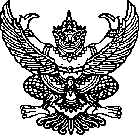 ประกาศองค์การบริหารส่วนตำบลพลสงครามเรื่อง  ประกาศใช้ข้อบัญญัติองค์การบริหารส่วนตำบล เรื่อง งบประมาณรายจ่ายประจำปีงบประมาณ พ.ศ. 2560-------------------------------------	  ด้วยองค์การบริหารส่วนตำบลพลสงคราม ได้เสนอร่างข้อบัญญัติองค์การบริหารส่วนตำบล เรื่อง งบประมาณรายจ่ายประจำปีงบประมาณ พ.ศ.2560  ซึ่งสภาองค์การบริหารส่วนตำบลพลสงคราม ได้พิจารณาเห็นชอบในการประชุมสภาองค์การบริหารส่วนตำบลพลสงคราม สมัยสามัญ สมัยที่ 3 ครั้งที่ 2 เมื่อวันที่ 15 เดือน สิงหาคม พ.ศ.2559 และนายอำเภอโนนสูง ได้อนุมัติร่างข้อบัญญัติองค์การบริหารส่วนตำบล เรื่อง งบประมาณรายจ่ายประจำปีงบประมาณ พ.ศ.2560 แล้วนั้น 	  อาศัยอำนาจตามพระราชบัญญัติสภาตำบลและองค์การบริหารส่วนตำบล พ.ศ. ๒๕๓๗ แก้ไขเพิ่มเติมถึง (ฉบับที่ ๕ ) พ.ศ.๒๕๔๖ มาตรา ๗๑ วรรคสาม  ประกอบกับระเบียบกระทรวงมหาดไทยว่าด้วยวิธีการงบประมาณขององค์การบริหารส่วนท้องถิ่น พ.ศ. ๒๕๔๑ ข้อ ๓๒  จึงประกาศใช้เป็นข้อบัญญัติองค์การบริหารส่วนตำบล เรื่อง งบประมาณรายจ่ายประจำปีงบประมาณ  2560  ขององค์การบริหารส่วนตำบลพลสงคราม             จึงประกาศให้ทราบโดยทั่วกัน			ประกาศ  ณ  วันที่  1๙  เดือน  กันยายน  พ.ศ.  ๒๕๕9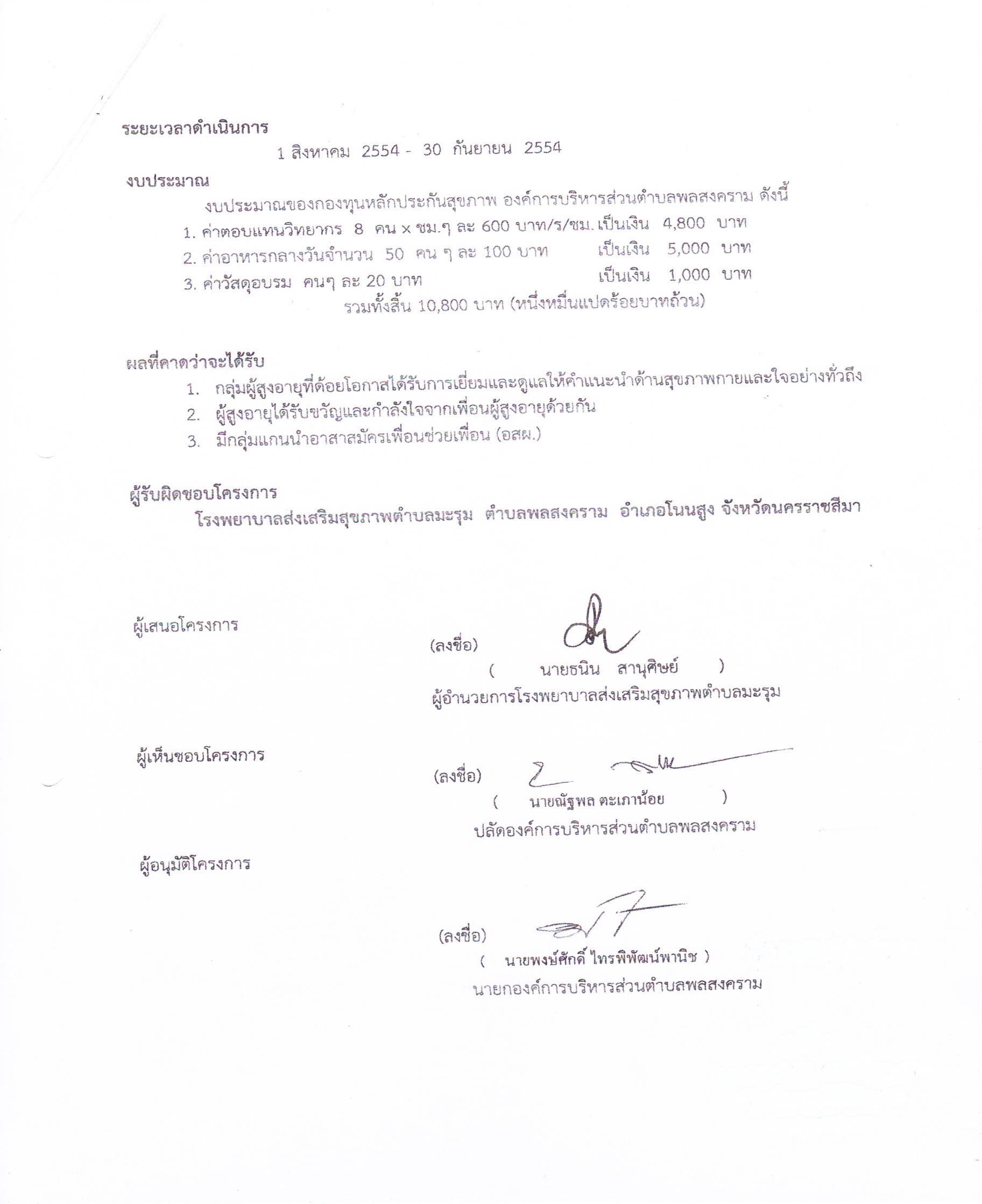                                                             (นายพงษ์ศักดิ์  ไทรพิพัฒน์พานิช)					    นายกองค์การบริหารส่วนตำบลพลสงคราม